SLUŽBENI GLASNIKGRADA HVARA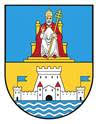 GODINA XXVIII.  BROJ 4.         		       Godišnja pretplata iznosi 1.000,00 Kn -Hvar, 14. svibnja  2021. godine	             	       plaća se na račun broj : 2500009-1815300001Na temelju članka 48. Zakona o lokalnoj i područnoj (regionalnoj) samoupravi („NN“ broj: 33/01, 60/01-vjerodostojno tumačenje, 129/05, 109/07, 125/08, 36/09, 150/11, 144/12, 19/13, 137/15, 123/17 i 98/19) i članka 34. Statuta Grada Hvara („Službeni glasnik Grada Hvara“, broj: 3/18  i 10/18 ), gradonačelnik Grada Hvara, d o n o s iODLUKUo cijeni ulaznica za 60. Hvarske ljetne priredbeČlanak 1.Ovom Odlukom se utvrđuje cijena ulaznica za posjetitelje priredbi u okviru manifestacije 60. Hvarske ljetne priredbe 2021., u iznosu od 75,00 (slovima: sedamdesetpetkuna) kuna, osim za nastupe: Kazalište Marina Držića - Tramvaj zvan žudnja / Mr. Lee & IvaneSky / Zagrebački plesni ansambl - Gore (100,00 kn)Tereza Kesovija (120,00 kn).Članak 2.Za 60. Hvarske ljetne priredbe važi sezonska pretplata za posjetitelje:u iznosu od 300,00 (slovima: tristotine) kuna, kojom se ostvaruje pravo ulaza na sva događanja Hvarskih ljetnih priredbi.Članak 3.Naplatu ulaznica i pretplate vršit će djelatnici Jedinstvenog upravnog odjela Grada Hvara, osobe s kojima Grad Hvar ima sklopljen ugovor ili studenti i učenici za koje Grad Hvar ima sklopljen ugovor sa Student servisom. Naplata se vrši isključivo u kunama.Članak 4.Ova Odluka stupa na snagu danom donošenja, a objavit će se u Službenom glasniku Grada Hvara.REPUBLIKA HRVATSKASPLITSKO – DALMATINSKA ŽUPANIJAGRAD HVARGRADONAČELNIKKLASA: 612-03/21-01/08URBROJ: 2128/01-01/1-21-01Hvar, 14. svibnja 2021.                        GRADONAČELNIK:                       Rikardo Novak, v.r.* * * * * * * * * * * * * * * * * * * * * * * * * * * *Na temelju članka 12., 21. i 22. Odluke o korištenju i zakupu javnih površina („Službeni glasnik Grada Hvara“, broj: 10/2017 i 8/2019), provedenog Javnog natječaja za prikupljanje pismenih ponuda za davanje u zakup javnih površina, KLASA: 363-02/21-01/63, URBROJ: 2128/01-01/1-21-03 od  9. ožujka 2021. godine te Zapisnika Povjerenstva za javne površine od 22. ožujka 2021. godine, Gradonačelnik Grada Hvara, donosi  ODLUKUo izboru najpovoljnijeg ponuditelja za davanje u zakup javne površineČlanak 1.Kao najpovoljniji ponuditelji prema raspisanom Javnom natječaju za prikupljanje pismenih ponuda za davanje u zakup javnih površina utvrđuje se:Na lokaciji: ISPRED HP-a NA RIVIoznaka prodajnog mjesta: B-18 Vinkica KARKOVIĆ COLOMBO, vl. FONTANA, obrt za usluge i trgovinu s ponuđenom zakupninom u iznosu od 5.050,00 kn/godišnje, namjena: prodaja razglednica, slika, bižuterije i suveniraČlanak 2.Temeljem ove Odluke Gradonačelnik i gore navedeni ponuditelj sklopiti će Ugovor o zakupu javne površine s rokom trajanja zakupa od zaključenja ugovora do 31. prosinca 2023. godine.Ako gore navedeni ponuditelj odustane od sklapanja ugovora o zakupu nema pravo na povrat uplaćene jamčevine.Sudioniku natječaja čija je ponuda utvrđena kao najpovoljnija, uplaćena jamčevina uračunava se u utvrđeni iznos zakupnine.Članak 3.Ova Odluka stupa na snagu danom objave na Oglasnoj ploči Grada Hvara te na web stranici Grada Hvara a objaviti će se u „Službenom glasniku Grada Hvara“.REPUBLIKA HRVATSKASPLITSKO-DALMATINSKA ŽUPANIJAGRAD HVARGRADONAČELNIKKLASA: 363-02/21-01/63URBROJ: 2128/01-01/1-21-04Hvar, 23. ožujka 2021. godine                        GRADONAČELNIK:                         Rikardo Novak, v.r.* * * * * * * * * * * * * * * * * * * * * * * * * * * *Na temelju članka 34. Statuta Grada Hvara  («Službeni glasnik Grada Hvara» br. 03/18 i 10/18) i članka 5. Uredbe o postupku davanja koncesijskog odobrenja na pomorskom dobru („Narodne novine“ broj 36/04, 63/08, 133/13 i 63/14), Gradonačelnik dana 10. prosinca 2020.g. donosiPLANUPRAVLJANJA POMORSKIM DOBROM  NA PODRUČJU  GRADA HVARA ZA 2021. GODINU1. UVODNE ODREDBEPlanom upravljanja pomorskim dobrom za 2021. godinu (u daljnjem tekstu: Plan) utvrđuje se sadržaj redovnog upravljanja pomorskim dobrom, sredstva za upravljanje pomorskim dobrom, popis djelatnosti koje se mogu obavljati na pomorskom dobru na području Grada Hvara kao i mikrolokacije za obavljanje propisanih djelatnosti.Vijeće za davanje koncesijskih odobrenja daje koncesijsko odobrenje za obavljanje djelatnosti na pomorskom dobru, koje ne isključuju niti ograničuju opću upotrebu pomorskog dobra.Upravljanje pomorskim dobrom podrazumijeva održavanje, unapređenje, brigu o zaštiti pomorskog dobra u općoj upotrebi kao i posebnu upotrebu, odnosno gospodarsko korištenje pomorskog dobra na temelju koncesije ili koncesijskog odobrenja.2. PLAN REDOVNOG UPRAVLJANJA POMORSKIM DOBROMU smislu ovoga Plana, pod redovitim upravljanjem pomorskim dobrom smatra se briga o zaštiti i održavanju pomorskog dobra u općoj uporabi, koju će Grad Hvar provoditi putem ovlaštene osobe Lučke kapetanije ili  Ministarstva mora, prometa i infrastrukture, komunalnog redarstva i/ili komunalnog poduzeća KOMUNALNO HVAR d.o.o.  i Jedinstvenog upravnog odjela Grada Hvara te uz pomoć policije, građevinskog inspektora i ostalih nadležnih tijela.Redovno upravljanje pomorskim dobrom obuhvaća:brigu o zaštiti pomorskog dobra,održavanje pomorskog dobra,posebnu upotrebu pomorskog dobra na temelju koncesijskog odobrenja.Briga o zaštiti pomorskog dobra i održavanje pomorskog dobra provodi se sanacijom nastalih manjih oštećenja na pomorskom dobru, uređenjem plaža dovozom pijeska i drugog materijala na način da se ne mijenja granica kopnenog i morskog dijela pomorskog dobra, čišćenjem i odvozom smeća, postavljanjem posuda za odlaganje smeća na plažama, ograđivanje plaža plutajućim branama,  postavljanjem tuševa i sl. Na dijelovima pomorskog dobra za koja je dodijeljena koncesija ili koncesijsko odobrenje za obavljanje određene djelatnosti na morskoj obali, o zaštiti i održavanju pomorskog dobra (hortikultura, čišćenje i sl.) te o sigurnosti kupača i stvari brine se ovlaštenik koncesije, odnosno korisnik koncesijskog odobrenja u suradnji s ovlaštenom osobom Lučke kapetanije ili  Ministarstva mora, prometa i infrastrukture, komunalnom tvrtkom i redarstvom. Nadzor nad prethodno navedenim za potrebe Grada Hvara provodi komunalni redar. Komunalni redar je dužan obavljati nadzor nad provedbom ovog Plana, a posebno o rasporedu ležaljki i suncobrana.3. SREDSTVA ZA REDOVNO UPRAVLJANJESredstva za upravljanje pomorskim dobrom:………………………….. .1.025.000,00 kn- Sredstva od naknada za koncesije i naknada za konc. odobrenje ……………………..750.000,00 kn - Dodatna sredstva Proračuna Grada Hvara ………………………………………275.000,00 knGrad Hvar u 2021. godini planira provesti plan ulaganja u pomorsko dobro kako slijedi:NAPOMENA: Plan ulaganja s gore navedenim podacima daje se Lučkoj kapetaniji Split na suglasnost.Pomorskim dobrom upravlja, vodi brigu o zaštiti i odgovara Republika Hrvatska neposredno putem jedinica lokalne samouprave. Pod upravljanjem pomorskim dobrom podrazumijeva se održavanje, unapređenje, briga o zaštiti pomorskog dobra u općoj upotrebi, te posebna upotreba ili gospodarsko korištenje pomorskog dobra na temelju koncesije ili koncesijskog odobrenja. O dijelu pomorskog dobra u općoj upotrebi koje se nalazi na njenom području, vodi brigu o zaštiti i održava jedinica lokalne samouprave.Upravljanje pomorskim dobrom može biti redovno i izvanredno. Redovno upravljanje obavlja se sukladno godišnjem planu. Redovno upravljanje pomorskim dobrom smatra se briga o zaštiti i održavanju pomorskog dobra u općoj upotrebi.Izvanredno upravljanje obuhvaća sanaciju pomorskog dobra izvan luka nastalu uslijed izvanrednih događaja i izrada prijedloga granice pomorskog dobra i njezina provedba.O redovnom upravljanju pomorskim dobrom vode brigu jedinice lokalne samouprave, a o izvanrednom upravljanju jedinice područje (regionalne) samouprave.4. POPIS DJELATNOSTI IZ JEDINSTVENOG POPISA DJELATNOSTI NA POMORSKOM DOBRU KOJE SE  MOGU OBAVLJATI NA PODRUČJU GRADA HVARANa pomorskom dobru na području Grada Hvara, a kojim upravlja Grad Hvar, utvrđuju se sljedeće djelatnosti na morskoj obali, unutrašnjim morskim vodama i teritorijalnom moru RH:iznajmljivanje sredstava (brodica na motorni pogon, jedrilica i brodica na vesla, skuter, sredstvo za vuču – banana, tuba, guma, skije, padobran i sl., daska za jedrenje, sandolina, padalina, pribor i oprema za ronjenje i kupanje);ugostiteljstvo i trgovina (kiosk, prikolica, objekt, montažni objekt do  12 m2  i sl. , pripadajuća terasa objekta, štand – rukotvorine, igračke, suveniri i sl., ambulantna prodaja – škrinja, aparati za sladoled i sl.;komercijalno-rekreacijski sadržaji (jumping, aqua park, zabavni sadržaji, suncobrani, ležaljke, kulturne, komercijalne, zabavne i športske priredbe, snimanje komercijalnog programa, reklamiranje, slikanje, fotografiranje), štand za masažu i sl. djelatnosti;Sve količine sredstava za iznajmljivanje moraju biti izražene sukladno obračunskoj jedinici određenoj u Prilogu 1B, Tablici 2. Uredbe o postupku davanja koncesijskog odobrenja na pomorskom dobru („Narodne novine“ broj 36/04 i 63/08, 133/13 i 63/2014). 5. MIRKOLOKACIJE ZA OBAVLJANJE DJELATNOSTI5.1. Djelatnost iznajmljivanja sredstava ovoga Plana mogu se obavljati na mikrolokacijama kako slijedi:5.2. Djelatnost ugostiteljstva i trgovine ovoga Plana mogu se obavljati na mikrolokacijama kako slijedi:NAPOMENA: Sukladno članku 2. stavak 2. Pravilnika o jednostavnim i drugim građevinama i radovima („Narodne novine“, broj 112/17, 34/18, 36/19 i 98/19) je propisano:„(2) Bez građevinske dozvole i glavnog projekta u skladu s odlukom nadležnog tijela jedinice lokalne samouprave prema propisima kojima se uređuje komunalno gospodarstvo na javnoj površini može se graditi:1. Kiosk i druga građevina gotove konstrukcije tlocrtne površine do 15 m² u skladu s tipskim projektom za kojega je doneseno rješenje na temelju članka 77. Zakona o gradnji ili tehnička ocjena sukladno posebnom zakonu;“Sukladno Zakonu o ugostiteljskoj djelatnosti („NN“, broj 85/15, 1221/16, 99/18, 25/19, 98/19, 32/20 i 42/20) u članku 14. Stavku 2. Propisano je kako ugostiteljski objekti u kiosku, nepokretnom vozilu, na klupi,, kolicima i sličnim napravama opremljenim za pružanje ugostiteljskih usluga ne mogu biti na udaljenosti manjoj od 100 m od postojećeg ugostiteljskog objekta u građevini ili poslovnom prostoruZa čišćenje lokacije na kojoj se obavlja odobrena djelatnost 2021.g. ne planira se plaćanje naknade komunalnom poduzeću KOMUNALNO HVAR d.o.o., a zbog inih teškoća u obavljanju djelatnosti, prouzrokovanih epidemiološkim razlozima COVID-19.  Svi plažni objekti moraju dostaviti rješenja o minimalnim uvjetima pružanja usluga i prema njima raditi te snositi troškove čistaća. Ugostiteljske štekate nije dozvoljeno izgraditi zidanjem ili nasipavanjem podloge kao što nije dozvoljeno ni ukopavanjem mijenjati zatečenu podlogu. Ugostiteljski štekat može biti izrađen samo na montažno-demontažni način od drvene konstrukcije. 5.3.Djelatnosti komercijalno-rekreacijskog sadržaja ovog Plana mogu se obavljati na mikrolokacijama kako slijedi:Ležaljke moraju biti udaljene od 2 do 4 metra od mora. Ležaljke jednog koncesionara od ležaljki drugog koncesionara moraju biti udaljene 10 metara. Ležaljke i ostala oprema ne smije ometati korištenje plaže kao općeg dobra, nego moraju biti složeni na jednom mjestu te se tek na zahtjev korisnika mogu postaviti na za to predviđeno mjesto na plaži.NAPOMENA: Na dijelu pomorskog dobra koje je utvrđeno kao lučko područje niti na dijelu pomorskog dobra koje je dano u koncesiju ne može se dati koncesijsko odobrenje.6. PLAĆANJE NAKNADE ZA DAVANJE KONCESIJKOG ODOBRENJEGodišnji iznos naknade za davanje koncesijskog odobrenje korisnik je u obavezi uplatiti u cijelosti prije izdavanja koncesijskog odobrenja u korist gradskog proračuna Grada Hvara.Iznimno, u slučaju naknada većih od 20.000,00 kn dozvoljava se plaćanje u dva obroka i to zaključno do 10. kolovoza tekuće godine.Za korištenje komunalne infrastrukture na pomorskom dobru koncesionari, osim naknade za koncesiju, plaćaju posebnu naknadu za korištenje komunalne infrastrukture prema posebnoj odluci Gradonačelnika Grada Hvara.   7. GRAFIČKI PRIKAZPregledna karta položaja mikrolokacija planiranih koncesijskih odobrenja ne objavljuje se u Službenom Glasniku Grada Hvara, ali je  sastavni je dio ovog Plana (Privitak br. 1)Grafički prikaz mikrolokacija koncesijskih odobrenja Grada Hvara, ne objavljuje se u Službenom glasniku Grada Hvara, ali je sastavni je dio ovog Plana (Privitak br.2) i dostupan je na službenim mrežnim stranicama Grada Hvara 8. ZAKLJUČNE ODREDBEPostupak davanja koncesijskog odobrenja na pomorskom dobru, visina naknade za davanje koncesijskog odobrenja i djelatnosti za koje se može dati koncesijsko odobrenje propisani su Uredbom o postupku davanja koncesijskog odobrenja na pomorskom dobru („Narodne novine“ broj 36/04 i 63/08, 133/13 i 63/2014).Koncesijsko odobrenje za obavljanje djelatnosti na pomorskom dobru Grada Hvara izdaje Vijeće za dodjelu koncesijskih odobrenja na temelju zahtjeva.Koncesijsko odobrenje može se ukinuti ukoliko dva puta uzastopce nadležna tijela prijave nepravilnosti u obavljanju djelatnosti. Naknada članovima Vijeća za dodjelu koncesijskih odobrenja, sukladno članku Uredbe o postupku davanja koncesijskih odobrenja planirana je u Proračunu Grada Hvara u ukupnom iznosu od 10.000,00 kn. Podnositelj zahtjeva za davanje Odobrenja može biti svaka pravna ili fizička osoba, vlasnik obrta registrirana za obavljanje djelatnosti za koju traži Odobrenje.	Podnositelj zahtjeva dužan je zahtjevu obavezno priložiti:Dokaz o registraciji djelatnosti za koju traži davanje koncesijskog odobrenja (izvod iz sudskog registra trgovačkog suda, obrtnicu, izvod iz registra udruga ili odobrenje nadležnog tijela za obavljanje djelatnosti) – prilaže djelatnik Grada uvidom u službene evidencije sudskog/obrtnog registra sukladno čl. 7. st.3. Uredbe o postupku davanja koncesijskih odobrenja;Dokaz o vlasništvu sredstava s kojima obavlja djelatnost na pomorskom dobru;Dokaz o pravnoj osnovi korištenja sredstva koja nisu u vlasništvu podnositelja zahtjeva;Dokaz o sposobnosti brodice/broda za plovidbu (samo u slučajevima kada se koncesijsko odobrenje traži za obavljanje brodicom/brodom);Presliku i skicu područja (mikrolokacije) s površinom na koju se odnosi zahtjev;Potvrdu upravnog odjela Grada Hvara i gradskih tvrtki , o nepostojanju dugovanja tražitelja koncesijskog odobrenja i navedenu potvrdu za sve povezane fizičke i pravne osobe sa tražiteljem koncesijskog odobrenja.Izjava kojom se daje suglasnost komunalnom redaru Grada Hvara za uklanjanje i odvoz na deponij svih predmeta i stvari bez provedenog upravnog postupka, ukoliko se nalaze izvan odobrene lokacije, koje se nalaze na lokaciji nakon isteka ili ukidanja koncesijskog odobrenja te ukoliko se na mikrolokaciji postavljaju predmeti i stvari koje nisu odobrene koncesijskim odobrenjem.Izjavu u smislu ovršne isprave, kojom podnositelj zahtjeva daje suglasnost da se može provesti prisilna ovrha uklanjanja  naprava i opreme koju koristi za obavljanje djelatnosti,  odnosno vraćanja pomorskog dobra u prvobitno stanje, te  prisilna ovrha na svim njegovim računima i njegovoj cjelokupnoj  pokretnoj i nepokretnoj imovini, a radi naplate dospjelih, a neplaćenih naknada za davanje koncesijskog odobrenja ili eventualnih naknada štete, te eventualnih troškova ovrhe.Koncesijsko odobrenje daje se na vremenski rok od 1 (jedne) kalendarske godine. Iznimno, koncesijsko odobrenje može se dati na vremenski rok dulji od 1 (jedne) godine , a najviše do 5 (pet) godina. Rok se određuje na kalendarske (nedjeljive) godine. Sukladno članku 8. Uredbe o postupku davanja koncesijskog odobrenja na pomorskom dobru („Narodne novine“ broj 36/04 i 63/08, 133/13 i 63/2014) iznimno, kada se Odobrenje daje na vremenski rok dulji od 1 godine, a za obavljanje djelatnosti potrebna je mikrolokacija na pomorskom dobru, Vijeće je dužno prethodno ishoditi posebnu potvrdu nadležnog tijela u županiji, kojom se potvrđuje da za vrijeme na koje se daje odobrenje neće biti pokrenut postupak koncesioniranja.U neposrednoj blizini postojećih koncesija ne mogu se planirati, odnosno odobravati obavljanje gospodarskih djelatnosti koje bi ugrozile obavljanje gospodarskih djelatnosti na području postojećih koncesija.Nakon što je utvrđeno da pojedini zahtjev za dodjelu koncesijskog odobrenja sadrži sve potrebno, pristupa se odlučivanju o dodjeli koncesijskog odobrenja. Vijeće za izdavanje koncesijskih odobrenja razmatrat će prispjele zahtjeve za davanje koncesijskih odobrenja u koliko je podnositelj zahtjeva uredno podmirio svoje obaveze prema Gradu Hvaru i prema tvrtkama u vlasništvu/suvlasništvu Grada Hvara, obveze iz prethodne godine vezano za postupak izdavanja koncesijskih odobrenja te ukoliko nije gospodarski koristio pomorsko dobro bez pravne osnove i /ili uzrokovao štetu na pomorskom dobru, ukoliko prethodno ne plati naknadu štete zbog stjecanja bez osnove, s tim da visina naknade štete ne može biti manja od naknade za koncesiju, koju bi bio dužan platiti ovlaštenik koncesije da pomorsko dobro koristi na temelju valjane pravne osnove (akti na temelju djelovanja nadležnih institucija – Carinska uprava, Lučka kapetanija, Građevinska inspekcija, Ministarstvo mora, prometa i infrastrukture i sl.);Vijeće za davanje koncesijskog odobrenja zadržava pravo neprihvaćanja niti jednog zahtjeva za pojedinu mikrolokaciju ne navodeći posebno obrazloženje za isto;Za mikrolokacije za koje postoji interes za dodatna ulaganja u uređenje okoliša, uređenje postojećih objekata, ulaganja u pomorsko dobro i sl., Vijeće će prednost dati podnositelju čijim se Planom  uređenja predviđa veće ulaganje u trajno uređenje mikrolokacije i podizanje razine usluge.Dodatno: Objekti za obavljanje djelatnosti ugostiteljstva i trgovine mogu se postavljati isključivo u skladu sa Idejnim rješenjem kojeg će prethodno izraditi Grad Hvar.Grad Hvar je u obavezi provesti javno savjetovanje sa zainteresiranom javnošću u trajanju ne manje od 15 (petnaest) dana. Ovaj Plan stupa na snagu dan nakon dana objave u Službenom glasniku Grada Hvara, a po pribavljenim potvrdama Splitsko-dalmatinske županije, Upravnog odjela za turizam i pomorstvo.Stupanjem na snagu, Plan se objavljuje  na mrežnim stranicama i oglasnoj ploči Grada Hvara, a po objavi, podnose se zahtjevi za koncesijsko odobrenje na propisanom obrascu.REPUBLIKA HRVATSKASPLITSKO-DALMATINSKA ŽUPANIJAGRAD HVARGRADONAČELNIKKLASA: 342-01/20-01/39URBROJ: 2128/1-01/1-21-13Hvar, 13. svibnja  2021. godine                         GRADONAČELNIK:                    Rikardo Novak, v.r.* * * * * * * * * * * * * * * * * * * * * * * * * * * *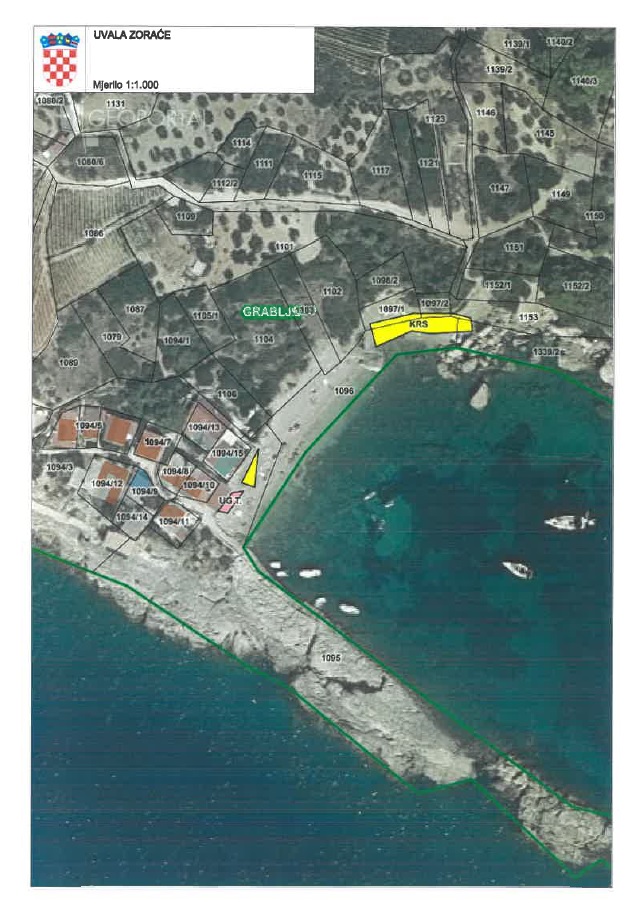 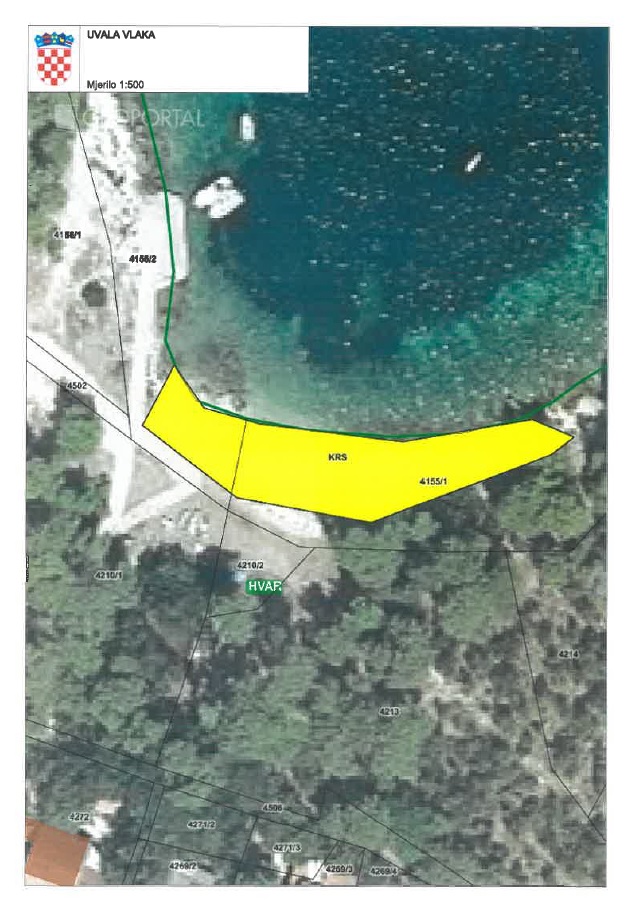 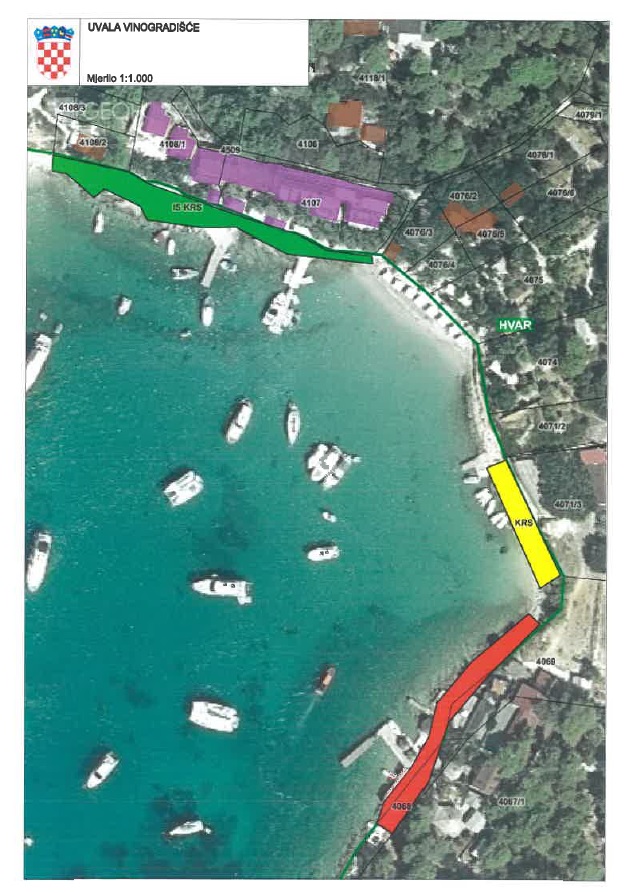 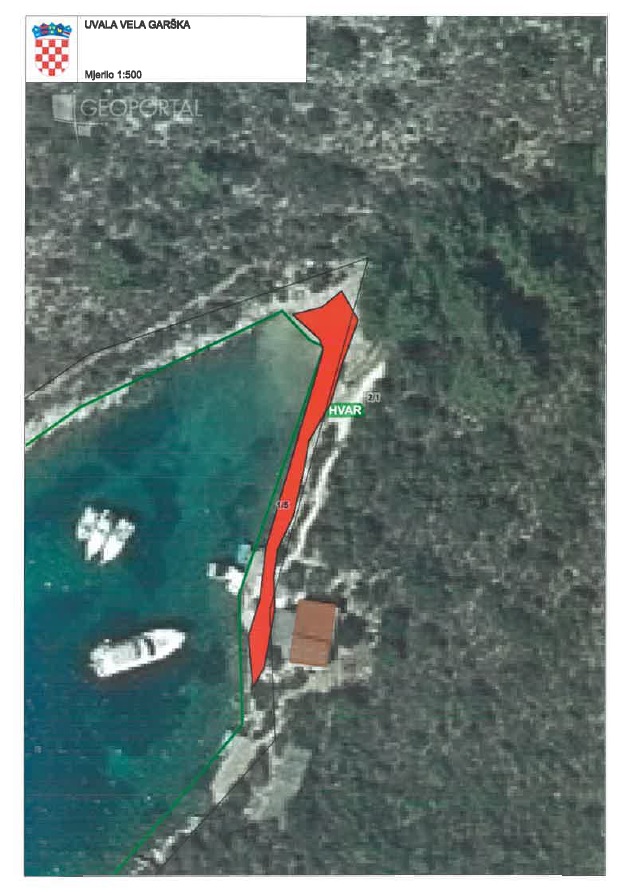 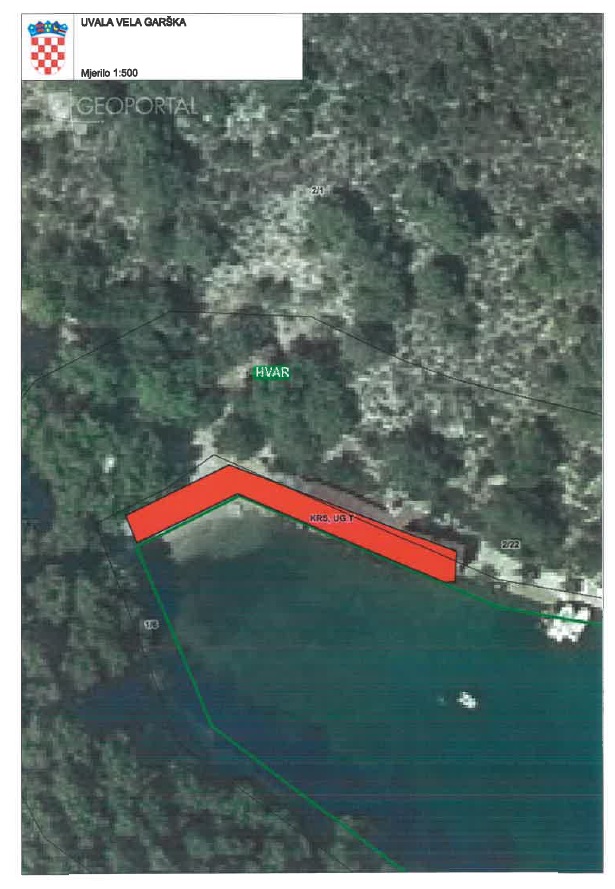 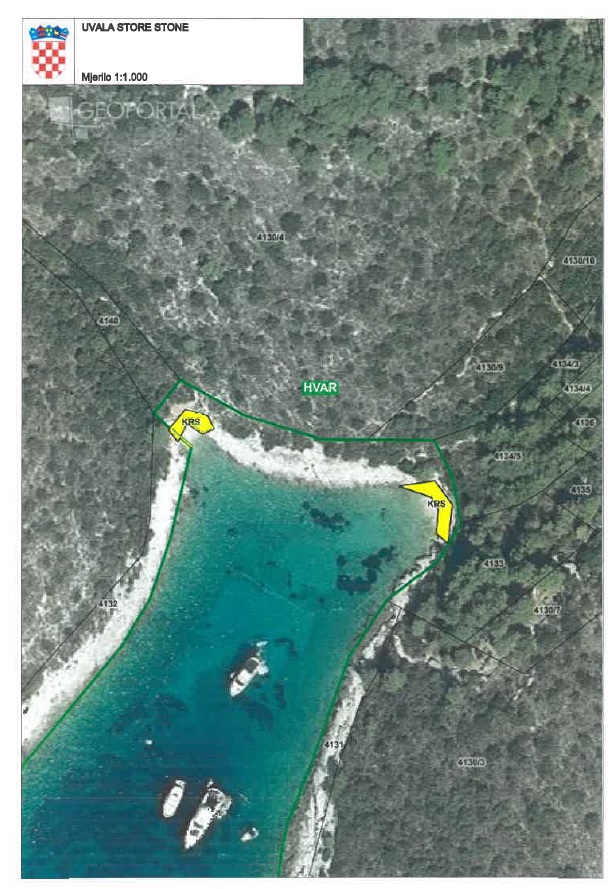 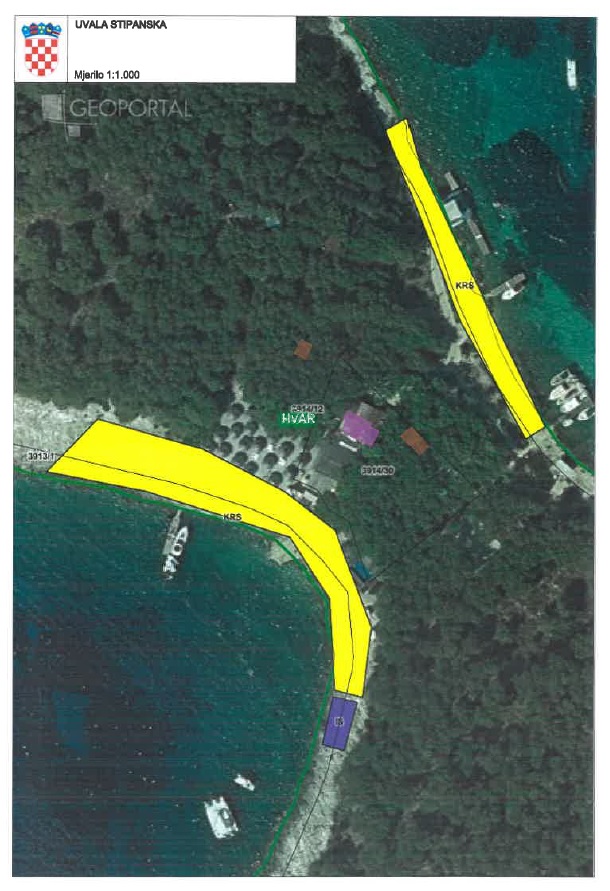 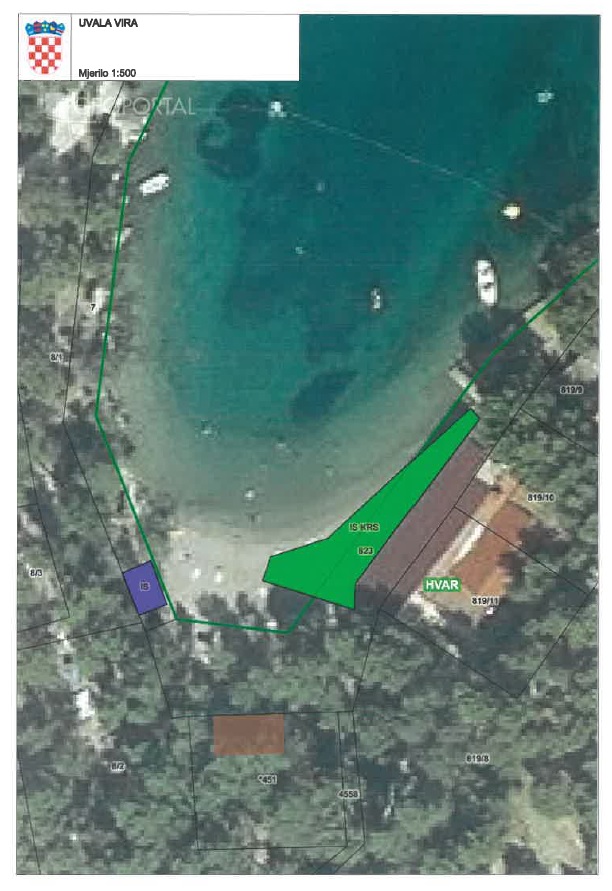 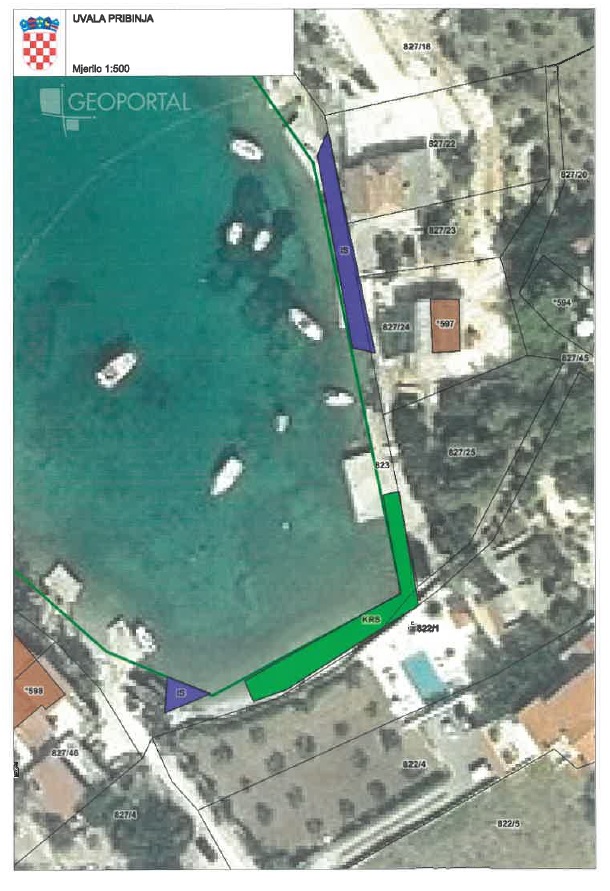 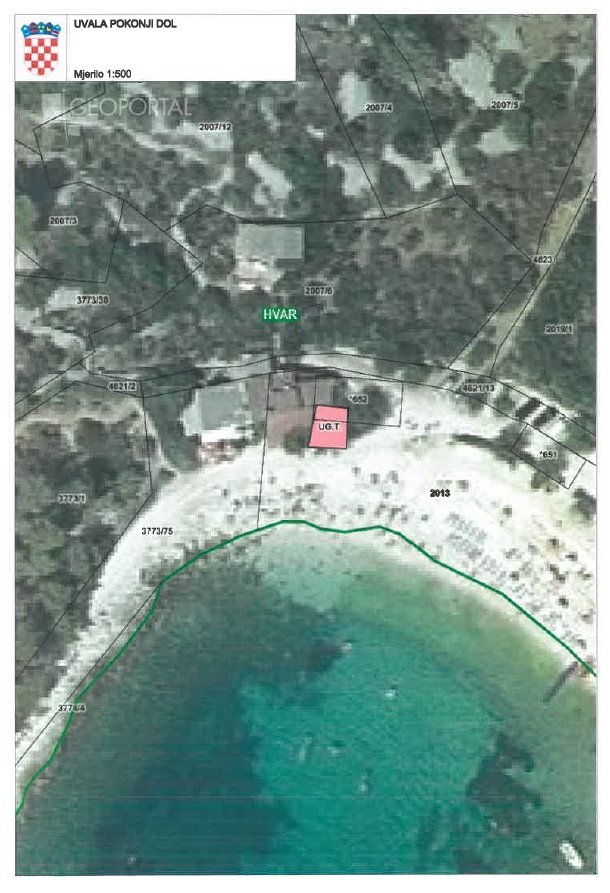 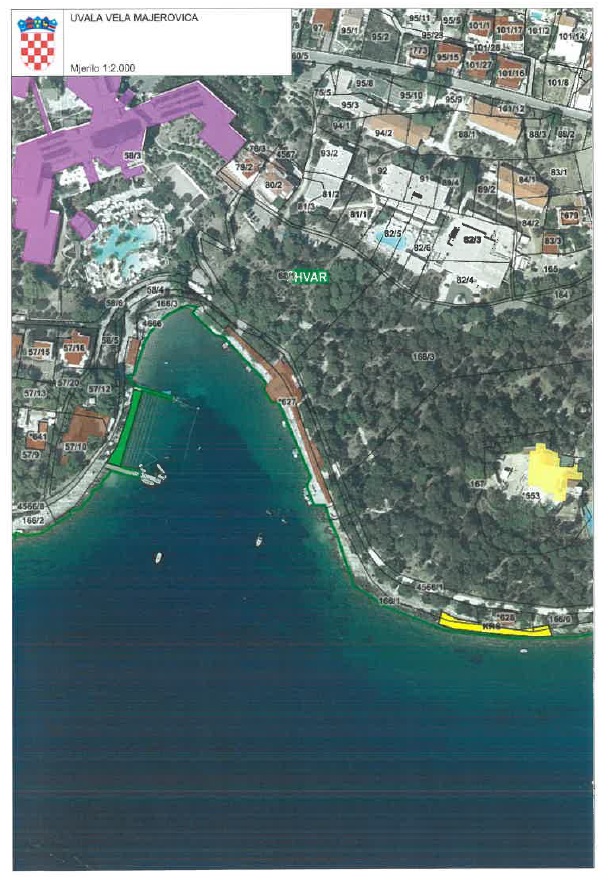 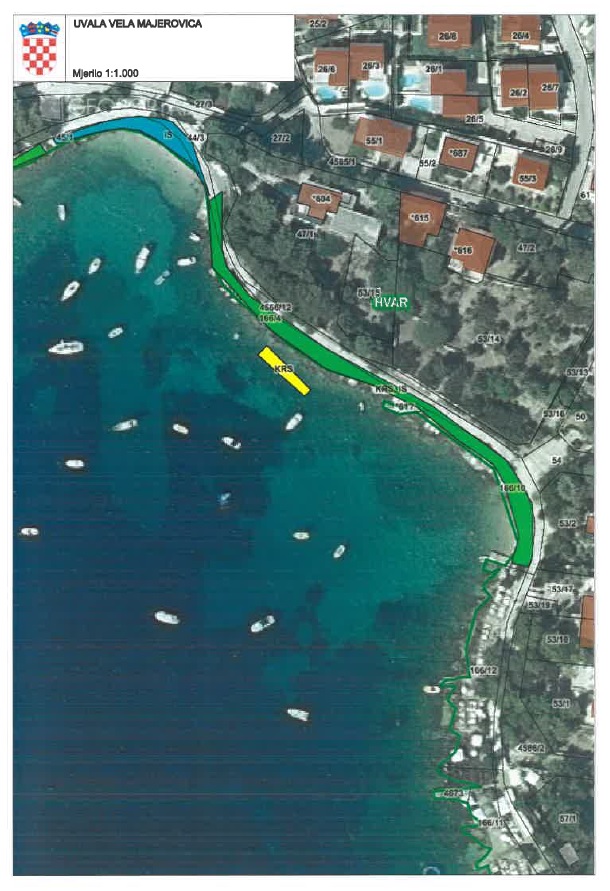 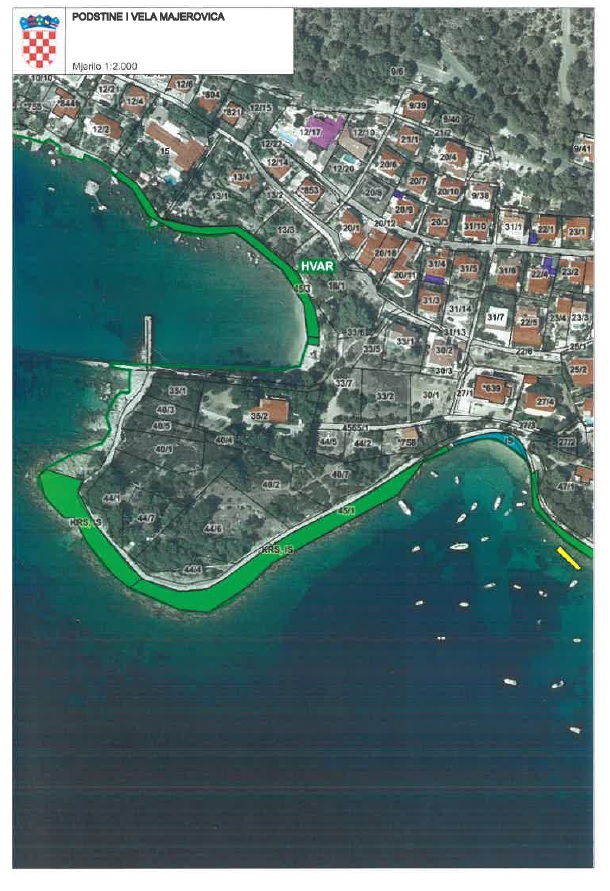 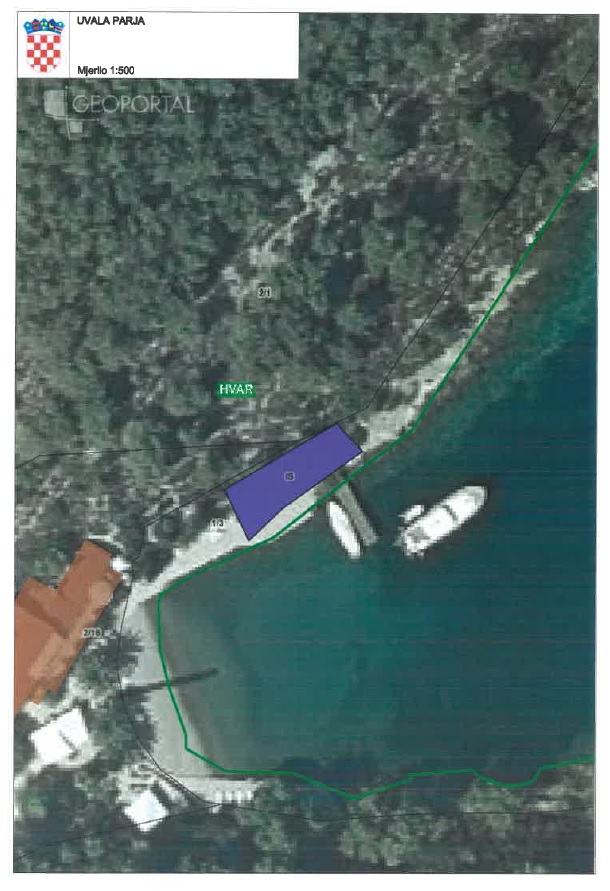 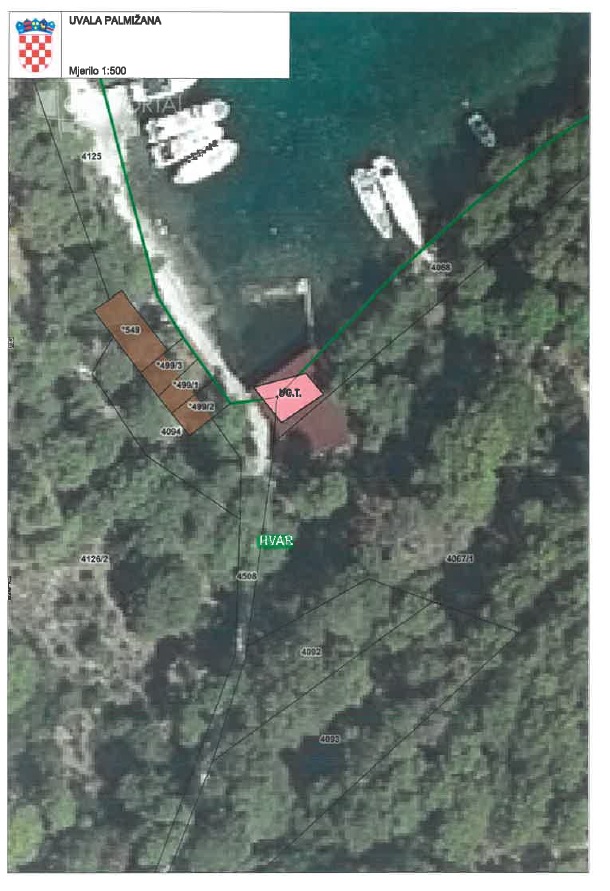 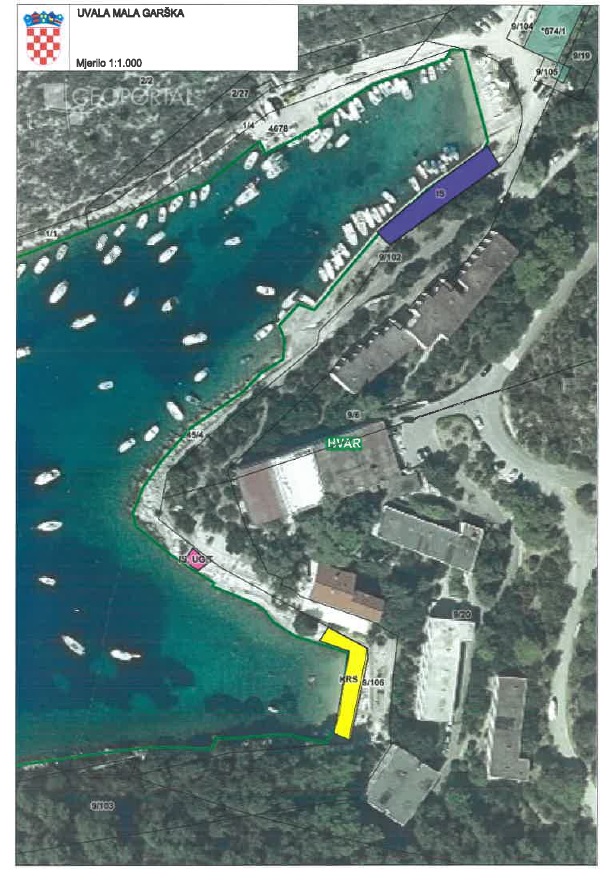 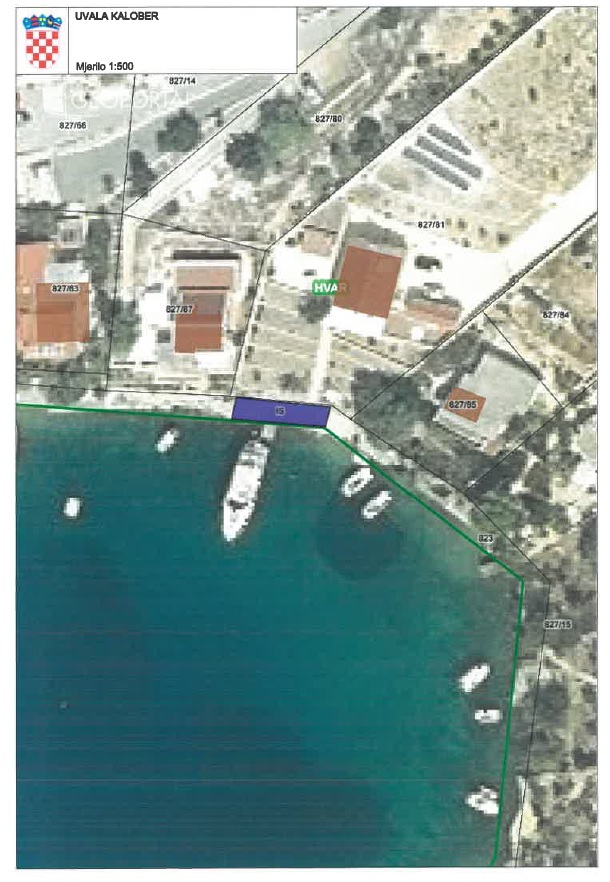 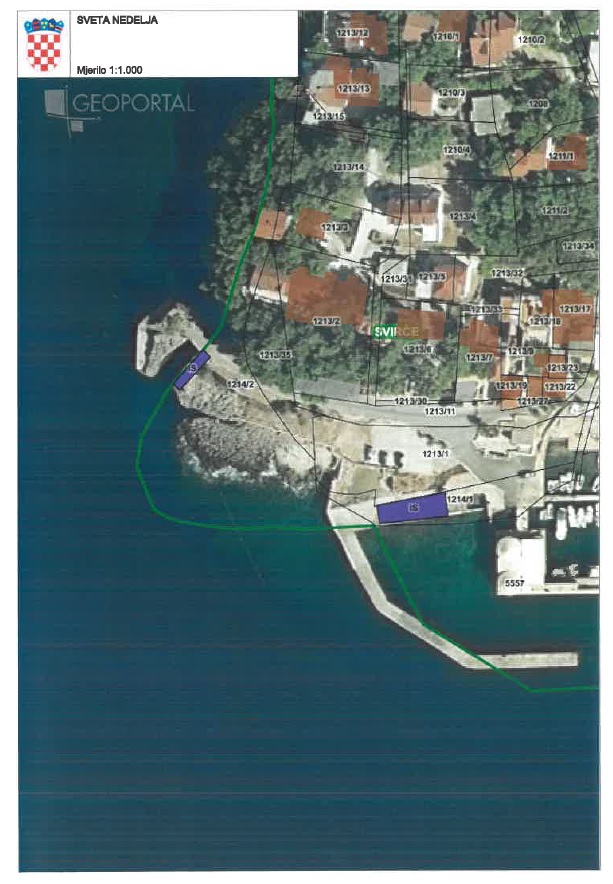 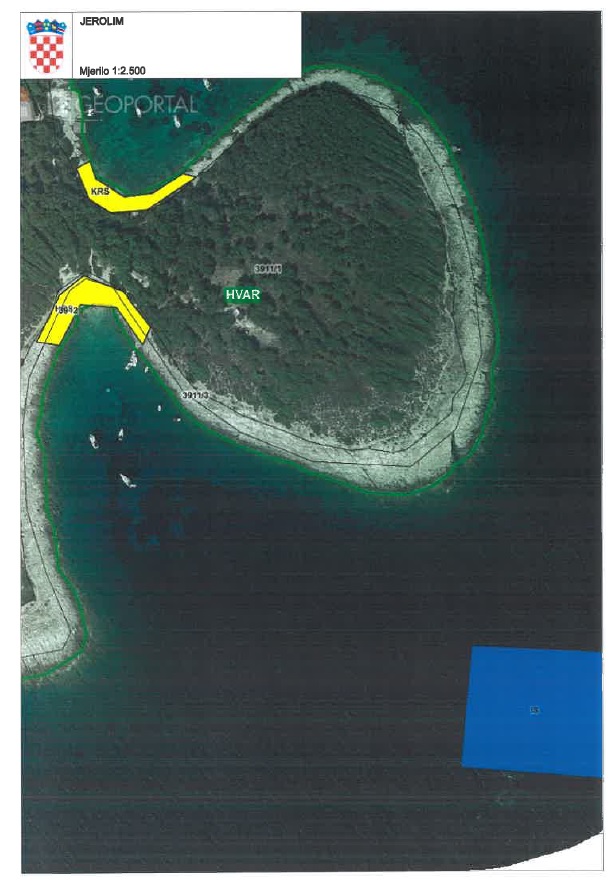 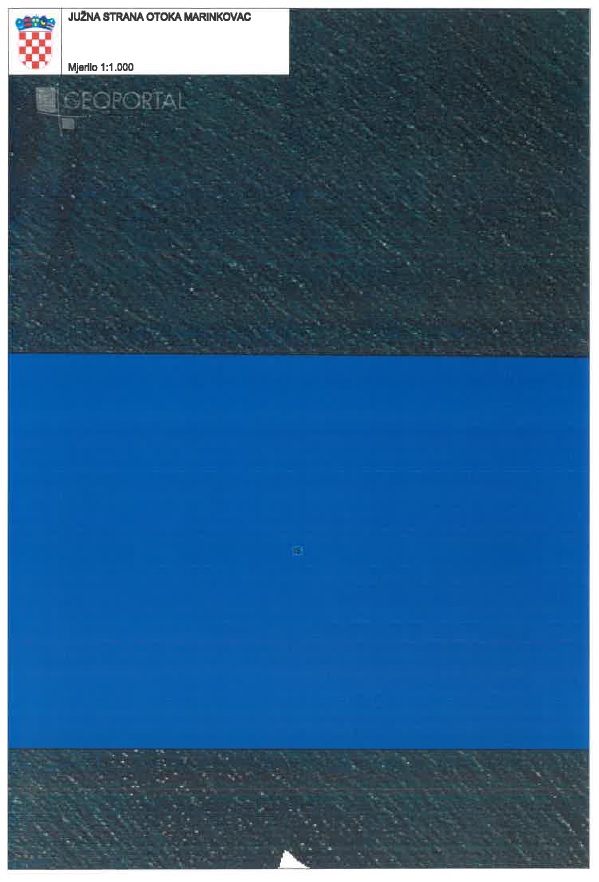 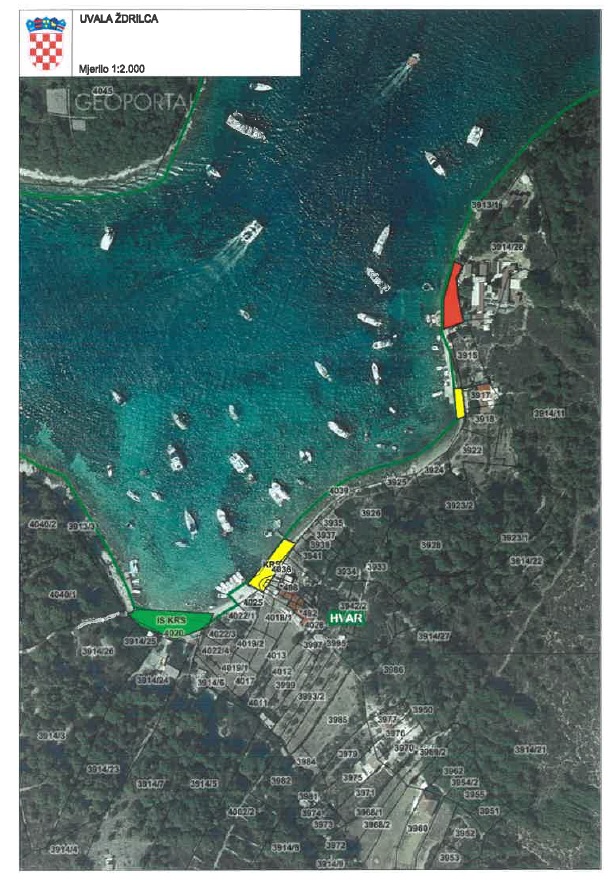 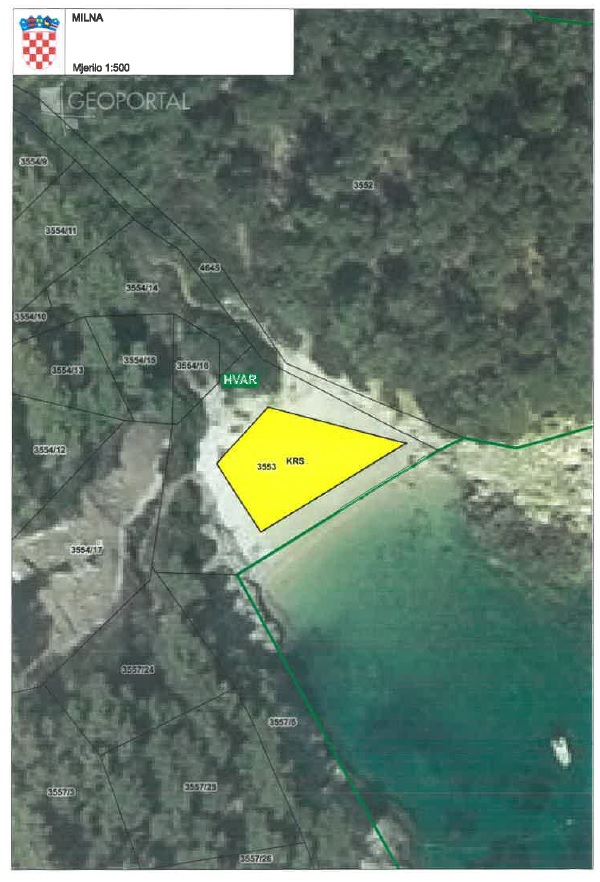 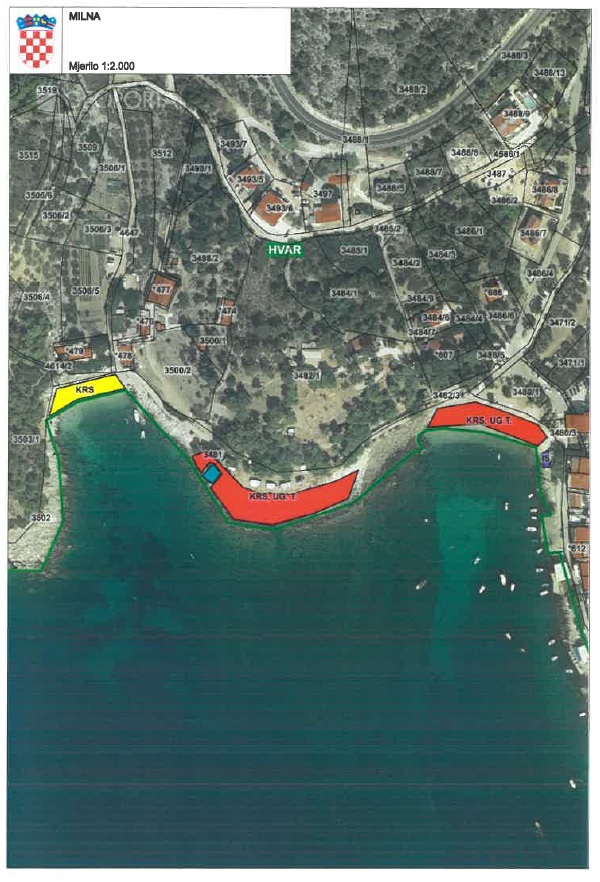 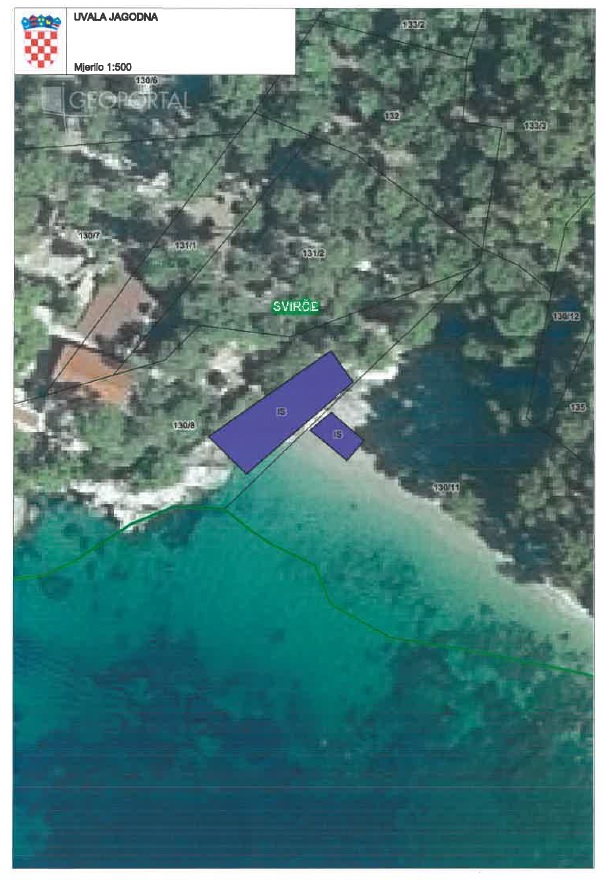 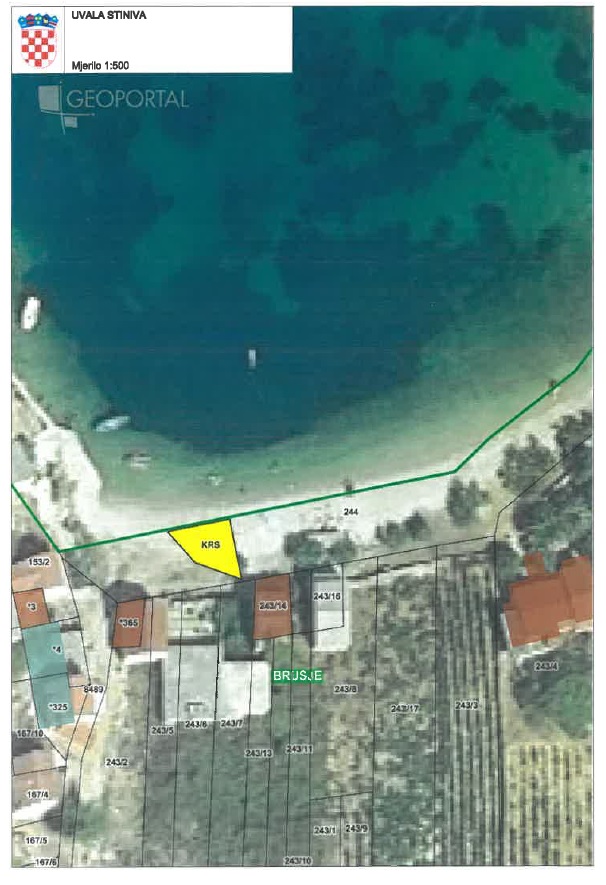 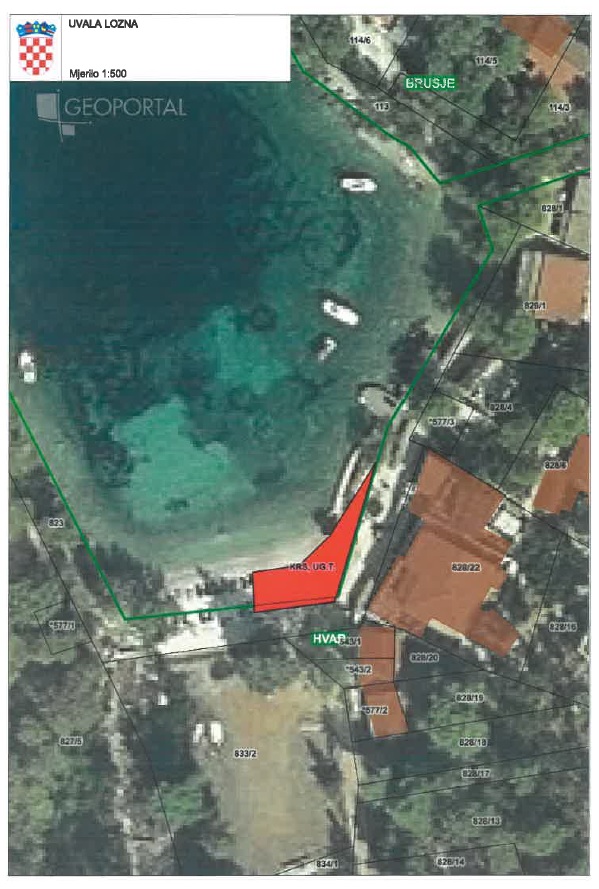 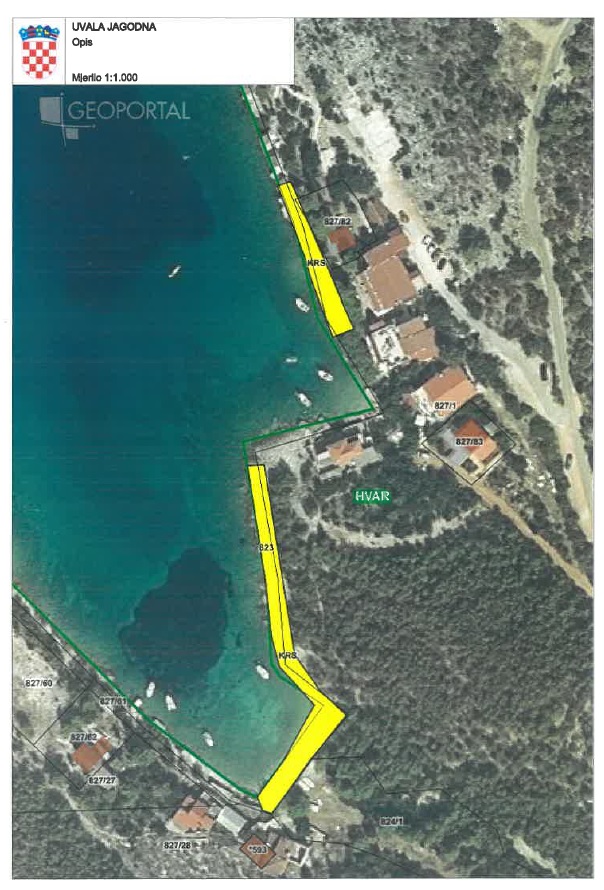 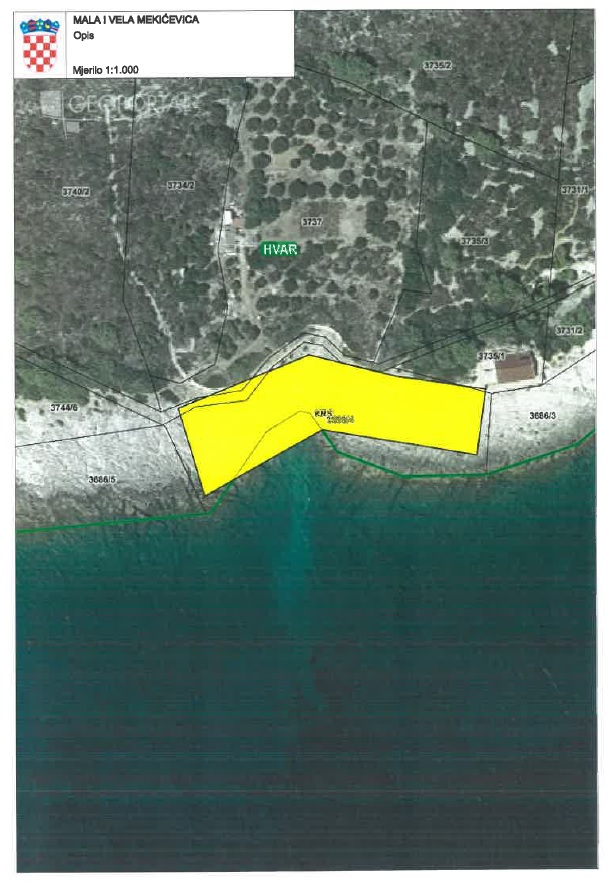 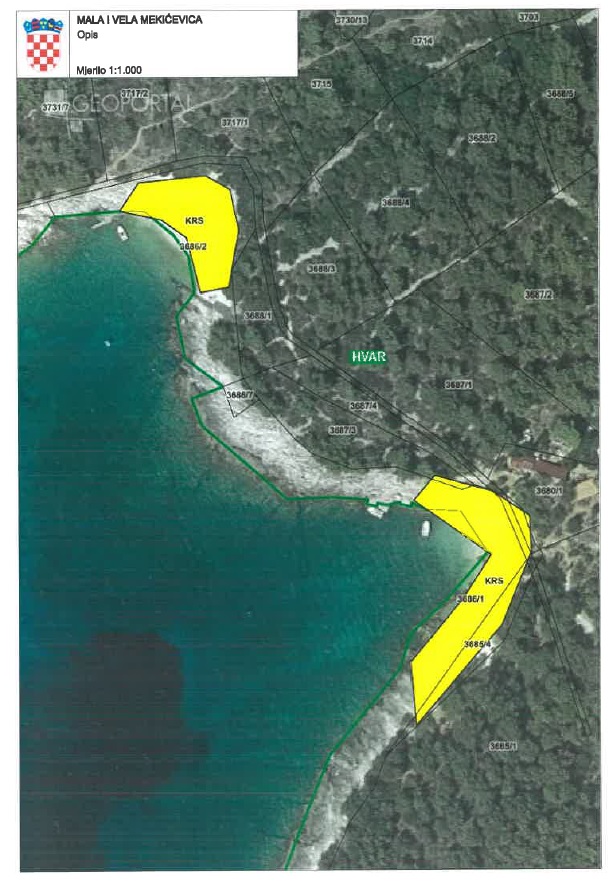 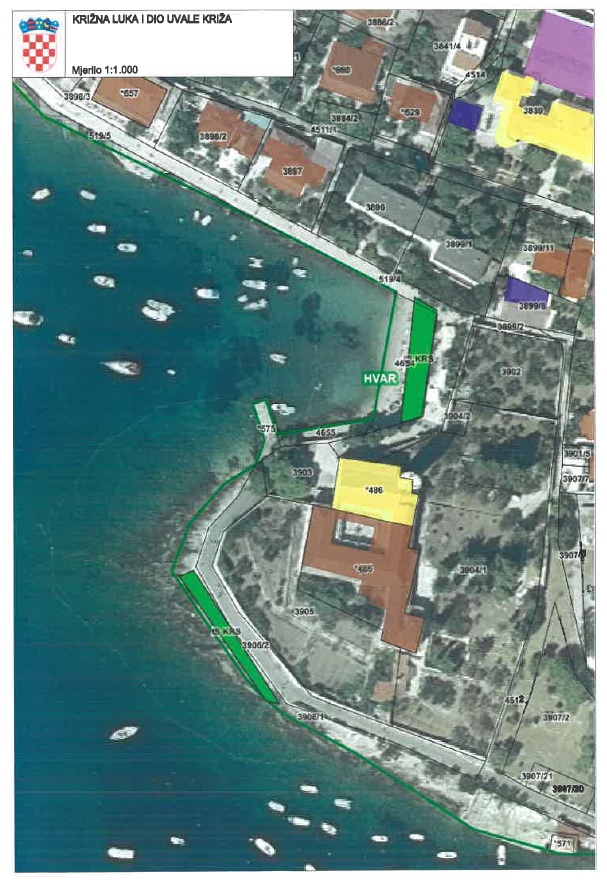 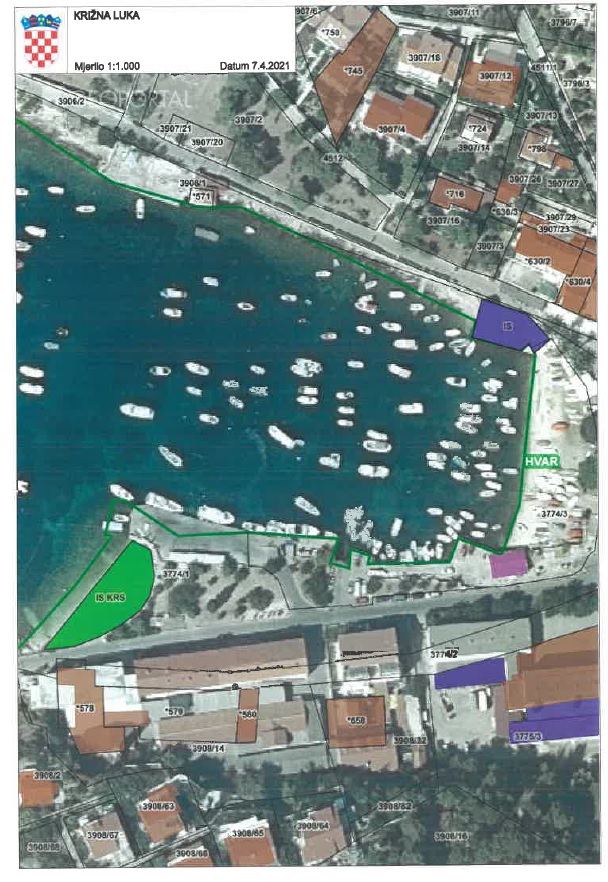 S A D R Ž A J:GRADONAČELNIK:1. Odluka o cijeni ulaznica za 60. Hvarske ljetne priredbe  	732. Odluka o izboru najpovoljnijeg ponuditelja za davanje u zakup javne površine 	733. Plan upravljanja pomorskim dobrom na području Grada Hvara za 2021. Godinu 	74„Službeni glasnik Grada Hvara“ izdaje Gradsko vijeće Grada Hvara Odgovorni urednik: tajnica Liljana Caratan Lukšić, dipl. iur. – List izlazi po potrebiPriprema i izrada: ŽGIRO, vl. Đurđica Sarjanović, JelsaPLAN ULAGANJA U POMORSKO DOBROMIKROLOKACIJA ULAGANJAPLANIRANI IZNOS (KN)Nužne sanacije obalnog pojasa (nakon nevremena ili oštećenja)Na području pomorskog dobra Grada Hvara           512.500,00           Održavanje uređenih zelenih površina obalnog pojasa Na području pomorskog dobra Grada Hvara           237.500,00  Uređenje šetnice prema plaži u Sv.NedjeljiNa području pomorskog dobra Grada Hvara            50.000,00Klupe, koševi, pepeljare, žardinjere i ostala urbana opremaNa području pomorskog dobra Grada Hvara             60.000,00Dobava dendro materijala (sadnica) za zelene površine obalnog pojasa Na području pomorskog dobra Grada Hvara             25.000,00Dobava građevinskog materijala: arm.mreža i cementa Na području pomorskog dobra Grada Hvara                 32.500,00Dobava građevinskog materijala: tucanik, jalovina i pijesakNa području pomorskog dobra Grada Hvara                32.500,00Tehnička dokumentacija za obalni pojasNa području pomorskog dobra Grada Hvara                 15.000,00Tehnička dokumentacija za izgradnju lučice Križna luka Križna luka                 50.000,00        SREDSTVOMIKROLOKACIJA (opisno, kat.čest.)KOLIČINA ROKBrodica na motorni pogon(po metru dužnom) 1.Uvala KRIŽNA LUKA, dio k.č.3906/1 i dio 3774/1    - 40 brodica2. VELA MAJEROVICA – kod „Plivačkog“,     Ispred CROATIE d.d.,FALKO vl.K.Novak    k.č.166/1, 4666,166/3,166/8,4667,    166/10,166/4 – 40 kom3.Uv.MALA GARŠKA, k.č. dio 45/4 – 10 k. 4.Uv. PARJA, k.č. 1/3 – 3 kom5.Uv.VIRA, k.č. dio 823 i dio k.č.7 – 3 kom6.Uv. PRIBINJA, k.č. dio 823 – 3 kom7.Uv. KALOBER (Rukavac)k.č.dio 823 – 3 8.Područje između Velog žala i Male       Milne k.č.3481 – 10 kom9.Uv. JAGODNA, k.č.dio 130/11,130/8 – 310.SVETA NEDJELJA, k.č. dio 1214/1,       1214/2 – 3 kom11.Uv. VINOGRADIŠĆE-o.Sv.Klement,      dio č.z. 4068 – 5 kombrodice u metrima dužnim       250       300         70         35         30         20         20         70         30         20         30        1         1         1         1         1  1       1                1             1         1         1          1   Jedrilica, brodica na vesla1.------------Skuter/dječji skuter (po plovilu)1. područje oko o.Sv.Jerolim – Pakleni o.2. južna strana o.Marinkovac – Pakleni o. 1        3          1          1Sredstvo za vuču s opremom(po Kw) 1. VELA MAJEROVICA, kod „Plivačkog“,      k.č. dio 4667200          1Daska za jedrenje, daska za veslanje, kajak, sandolina, pedalina i sl. (po komadu)1. Uvala KRIŽNA LUKA, k.č. dio 3906/1 i      dio 3774/1 - kajaci2.  VELA MAJEROVICA, ispred CROATIE       d.d., k.č. dio 166/10, k.č.166/12,      - k.č.4673, k.č.166/11, dio k.č. 166/2     ,daske za veslanje, kajak 3. Uvala VIRA , k.č. dio 823 i dio k.č.7     -pedaline, kajaci4. Uvala PRIBINJA, k.č. dio 823     -pedaline5. Uv. ŽDRILCA, o.Marinkovac, dio      -dio k.č.4039, isp.k.č.4020 - kajaci, sup6. Uvala VINOGRADIŠĆE,o.Sv.Klement,      dio č.z. 4068 (ispred dijela č.z.4107,     4108/2, 4071/3, 4069 i 4067/1)7.Uvala STIPANSKA, o.Marinkovac,     k.č. dio 3913/18. Naselje MILNA, ispred k.č. dio 34819. Uvala Podstine dio k.č. 45/3        40                20       20        1010        10        1010  10          5   1   1 1        1 1        11 1        1        1Podmornica1.---------Pribor i oprema za ronjenje, kupanje i sl.1.Uvala Mala Garška, dio k.č. 45/4….1001SREDSTVOMIKROLOKACIJA (opisno, kat.čest.)MIKROLOKACIJA (opisno, kat.čest.)KOLIČINAROKROKKiosk, prikolice, montažni objekti do 12 m² i sl.;1.Uvala VELA GARŠKA, dio k.č. 1/6   - objekat2.Uvala VIRA, k.č. dio 823   - dio montažnog objekta3.Uvala Mala Garška, dio k.č.45/4    -montažni objekat3. Naselje Milna – dio k.č. 3481 (ispred      dijela č.z.3482/1)-mont.objekt4. Uvala VINOGRADIŠĆE dio č.z. 4068, ispred č.z. 4071/3, 4069, te ispred dijela č.z. 4067/1 k.o Hvar5. Vela Majerovica, k.č. 166/12, k.č. 4673, k.č, 166/11, dio k.č. 166/2-tipska nastrešnica tipa B  9m2-tipska nastrešnica tipa A  14,80 m21.Uvala VELA GARŠKA, dio k.č. 1/6   - objekat2.Uvala VIRA, k.č. dio 823   - dio montažnog objekta3.Uvala Mala Garška, dio k.č.45/4    -montažni objekat3. Naselje Milna – dio k.č. 3481 (ispred      dijela č.z.3482/1)-mont.objekt4. Uvala VINOGRADIŠĆE dio č.z. 4068, ispred č.z. 4071/3, 4069, te ispred dijela č.z. 4067/1 k.o Hvar5. Vela Majerovica, k.č. 166/12, k.č. 4673, k.č, 166/11, dio k.č. 166/2-tipska nastrešnica tipa B  9m2-tipska nastrešnica tipa A  14,80 m2111183311111111111111Pripadajuća terasa objekta -   u m21.Uvala POKONJI DOL,    k.č. dio 3773/75 (ispred č.z.652)2.Uvala VELA GARŠKA   k.č. dio 1/6 (45m2) i dio 1/5 (10m2)3.Uvala ZORAĆE, k.č. dio 10954. Uvala LOZNA, k.č.dio 8235. Uvala VINOGRADIŠĆE    dio č.z.4068 (ispred č.z.4071/3,4069 i     Ispred dijela č.z.4067/1)6.Uvala PALMIŽANA    dio č.z.4068 (Ispred k.č. 4508 i dijela   č.z. 4067/1)7.Uv.ŽDRILCA Pakl.o.,dio k.č. 3913/18. Uv.MALA GARŠKA, dio k.č. 45/49.naselje MILNAdio k.č. 348110.Vela Majerovica, , k.č. 166/12,  k.č. 4673, k.č. 166/11, dio k.č. 166/2 ( ispred nekretnine 57/1 k.o. Hvar ) ukupno 248 m2 1.Uvala POKONJI DOL,    k.č. dio 3773/75 (ispred č.z.652)2.Uvala VELA GARŠKA   k.č. dio 1/6 (45m2) i dio 1/5 (10m2)3.Uvala ZORAĆE, k.č. dio 10954. Uvala LOZNA, k.č.dio 8235. Uvala VINOGRADIŠĆE    dio č.z.4068 (ispred č.z.4071/3,4069 i     Ispred dijela č.z.4067/1)6.Uvala PALMIŽANA    dio č.z.4068 (Ispred k.č. 4508 i dijela   č.z. 4067/1)7.Uv.ŽDRILCA Pakl.o.,dio k.č. 3913/18. Uv.MALA GARŠKA, dio k.č. 45/49.naselje MILNAdio k.č. 348110.Vela Majerovica, , k.č. 166/12,  k.č. 4673, k.č. 166/11, dio k.č. 166/2 ( ispred nekretnine 57/1 k.o. Hvar ) ukupno 248 m2 505515201205030203024811111111111111111111Štand (rukotvorine, igračke, suveniri i sl)1. . dio uvale KRIŽA, dio k.č.3774/1   -štand (info pult) 2. dio uvale VELA MAJEROVICA,    - na k.č. 4667- štand (info pult)3. uvala KRIŽNA LUKA,     dio k.č. dio 3774/14. dio uvale VELA MAJEROVICA,    - na k.č. 45/1- skulptura/rukotvorina         8        12          22         8        12          22         1         1         11         1         1         11Ambulantna prodaja (škrinja, aparati za sladoled i sl.)1. naselje MILNA, Velo žalo, k.č. 34812.Vela Majerovica, k.č. 166/12, k.č.4673, k.č. 166/11, dio k.č. 166/2 –sve ispred nekretnine 57/1 k.o. Hvar-škrinja za sladoled          1         2                 1         2                 1         2                1        1           SREDSTVOMIKROLOKACIJA (opisno, kat.čest.)KOLIČINAKOLIČINAROK*Jumping1.-----------Aqua park i drugi morski sadržaji1.Uvala VELA MAJEROVICA, dio uvale uz plutače111Zabavni sadržaji1.-----------Suncobrani 1. Žalo ispred hotela Galeb    dio k.č. 3774/1                        2.VELA MAJEROVICA ,dio      166/5,166/6, 166/10 i dio 4667- k.č. 166/12, k.č. 4673, k.č. 166/11  dio k.č. 166/2 k.o. Hvar 3.Punta KOVAČ, uvala PODSTINE    k.č. dio 45/1, dio 45/34.Uvala VELA GARŠKA, k.č.         dio 1/5 i  1/65.Uvala PRIBINJA, k.č. dio 823       6.MALA I VELA MEKIĆEVICA k.č.  dio    3686/1 i 3686/27.naselje MILNA,Velo žalo k.č. dio 34818.naselje MALA MILNA, k.č. dio 34819. područje između Velog žala i Male     Milne, k.č. dio 348110.Uvala ZORAĆE, Velo i Malo žalo,       Stijene,k.č. dio 1095 i 1096,dio 1339/211. Uvala JAGODNA – naselje Jagodna,     k.č. dio 130/11, 130/8 12. Otočić Sv. JEROLIM – južna i sjeverna     strana – Pakleni otoci, k.č. dio 3912 i      3911/313. Uvala STIPANSKA – južna i sjeverna     o.Marinkovac k.č. dio 3913/114. Uvala ŽDRILCA, o. Marinkovac       -  dio k.č. 4039 i dio 3913/115. Uvala VINOGRADIŠĆE, o.Sv.Klement      dio č.z.4068 (ispred č.z.4107,4108/2,      4071/3, i dijela č.z.4067/1)16. Uvala LOZNA, dio k.č.82317. Uvala Uvala VIRA k.č. dio 823 i k.č.718. Uvala MALA GARŠKA dio 45/419. Naselje MILNA-ispred.k.č.3554/16       10       60      100       50       20       20       10       20          20        20         20          30           40       100         40         40         30         80         40           5         1         1         1         1         1          1         1         1             1         1          1          1          1               1          1          1          1               1                 1          1         1         1         1         1         1          1         1         1             1         1          1          1          1               1          1          1          1               1                 1          1Ležaljke1.Uvala KRIŽNA LUKA i dio uvale KRIŽA   dio k.č.3906/1 i dio 46542.Žalo ispred hotela Galeb dio k.č. 3774/13. VELA MAJEROVICA, dio166/5,166/6,     166/10 i dio 4667  - k.č. 166/, k.č. 4673, k.č. 166/11, dio k.č. 166/2 sve k.o. Hvar                                                      4.punta KOVAČ, uvala PODSTINE k.č.   dio 45/1, dio 45/35.uvala VELA GARŠKA k.č. dio 1/5 i 1/66.MALA GARŠKA – istok, k.č.dio 45/47.uvala VIRA k.č. dio 823 i dio k.č. 7 8.uvala PRIBINJA , k.č. dio 8239.uvala JAGODNA – nas.Brusje k.č.82310.uvala STINIVA-nas.Brusje k.č.dio 24411.MALA I VELA MEKIĆEVICA k.č. dio      3686/1 i 3686/212. VELA MEKIĆEVICA  k.č. dio 3686/413.VELO ŽALO –nas.Milna k.č. dio 348114.MALA MILNA k.č. dio 348115.Područje između Velog žala i Male      Milne k.č. dio 348116. Uvala Zoraće – Stijene     k.č. dio 1095 i 1096, dio 1339/217.Uvala JAGODNA – nas.Jagodna18. Uvala južna i sjever. na o.Sv.JEROLIM      Pakleni otoci k.č. dio 3912 i 3911/319.Uvala STIPANSKA – južna i sjeverna     o.Marinkovac k.č. dio 3913/120.Uvala ŽDRILCA, o. Marinkovac      -dio k.č. 4039, ispred 4020,dio 3913/121. Uvala VINOGRADIŠĆE, o.Sv.Klement      dio č.z.4068 (ispred č.z.4107,4108/2,      4071/3, i dijela č.z.4067/1)22. Uvala STORE STONE, o. Sv.Klement     Ispred k.č.4133, 4134, 4130/923. Uvala VLAKA, o.Sv.Klement       dio 4155/2 i 4155/124. Uvala LOZNA, dio k.č. 82325. Naselje MILNA-ispred k.č. 3554/16         70         30        250       100             100          30                100           30          30                              50                     20             50             20            70             20              30                  30                                30         100         200           80             130            20                                                           20           25             10                1          1          1          1          1                            1                1                      1             1          1               1            1         1                 1           1          1                 1          1                                1             1           1            1            1            1            1          1          1          1          1          1                            1                1                      1             1          1               1            1         1                 1           1          1                 1          1                                1             1           1            1            1            1            1Kulturne, komercijalne, zabavne i športske priredbe (obračunska jedinica po m2/dan)1.----------Snimanje komercijalnog programa i sadržaja1.-----------Slikanje i fotografiranje1.------------